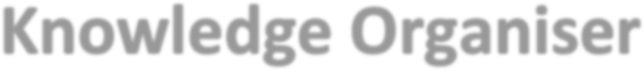 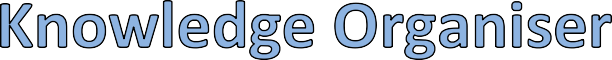 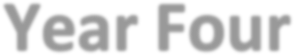 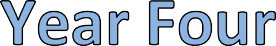 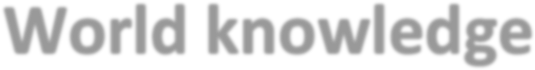 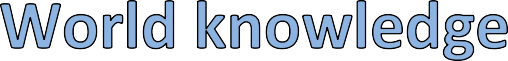 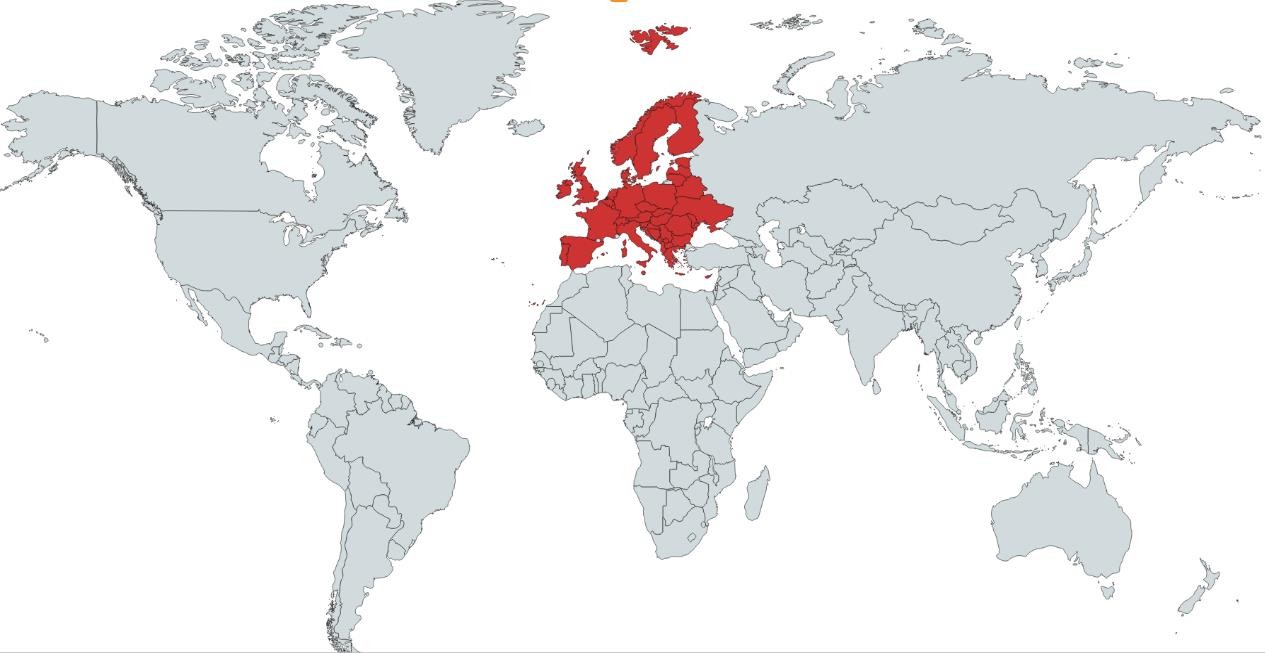 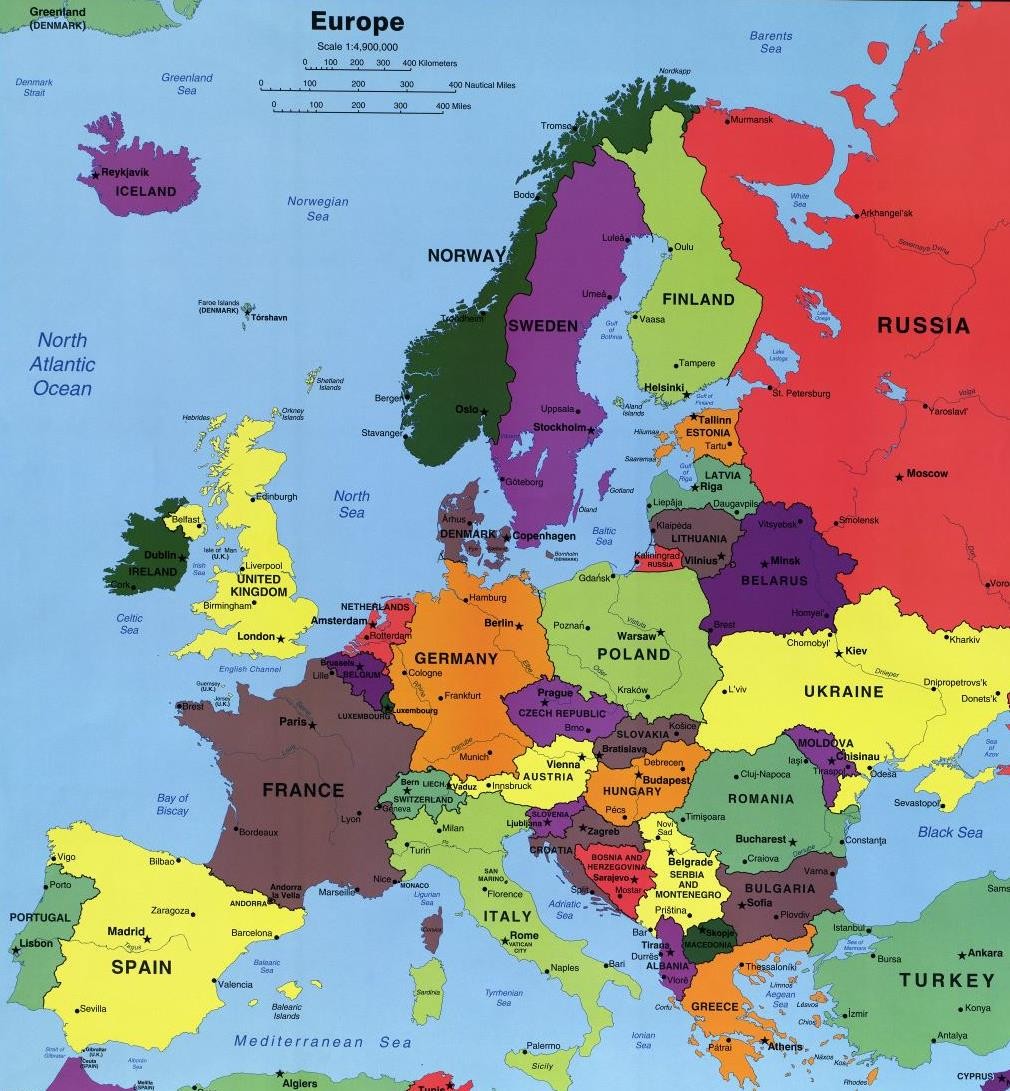 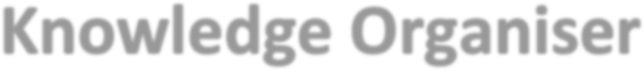 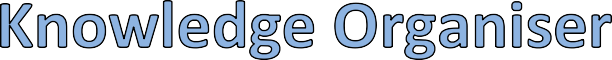 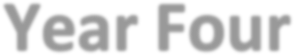 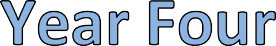 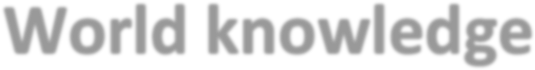 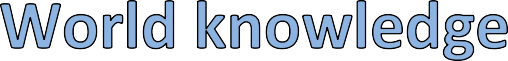 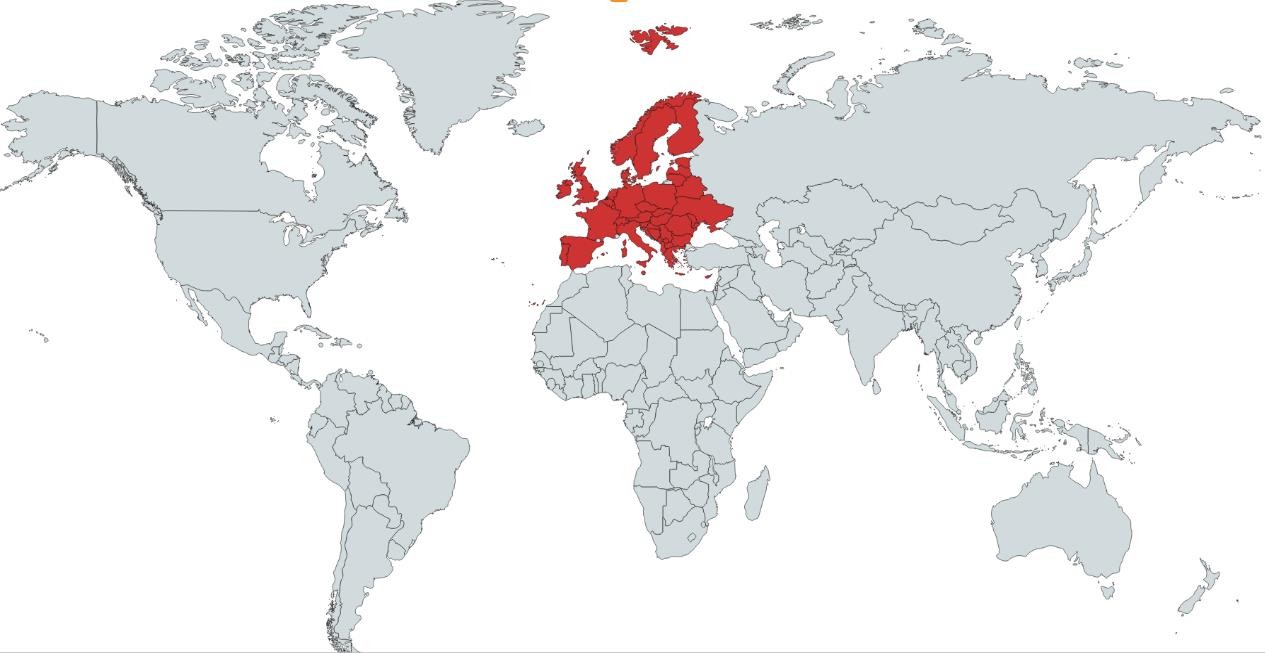 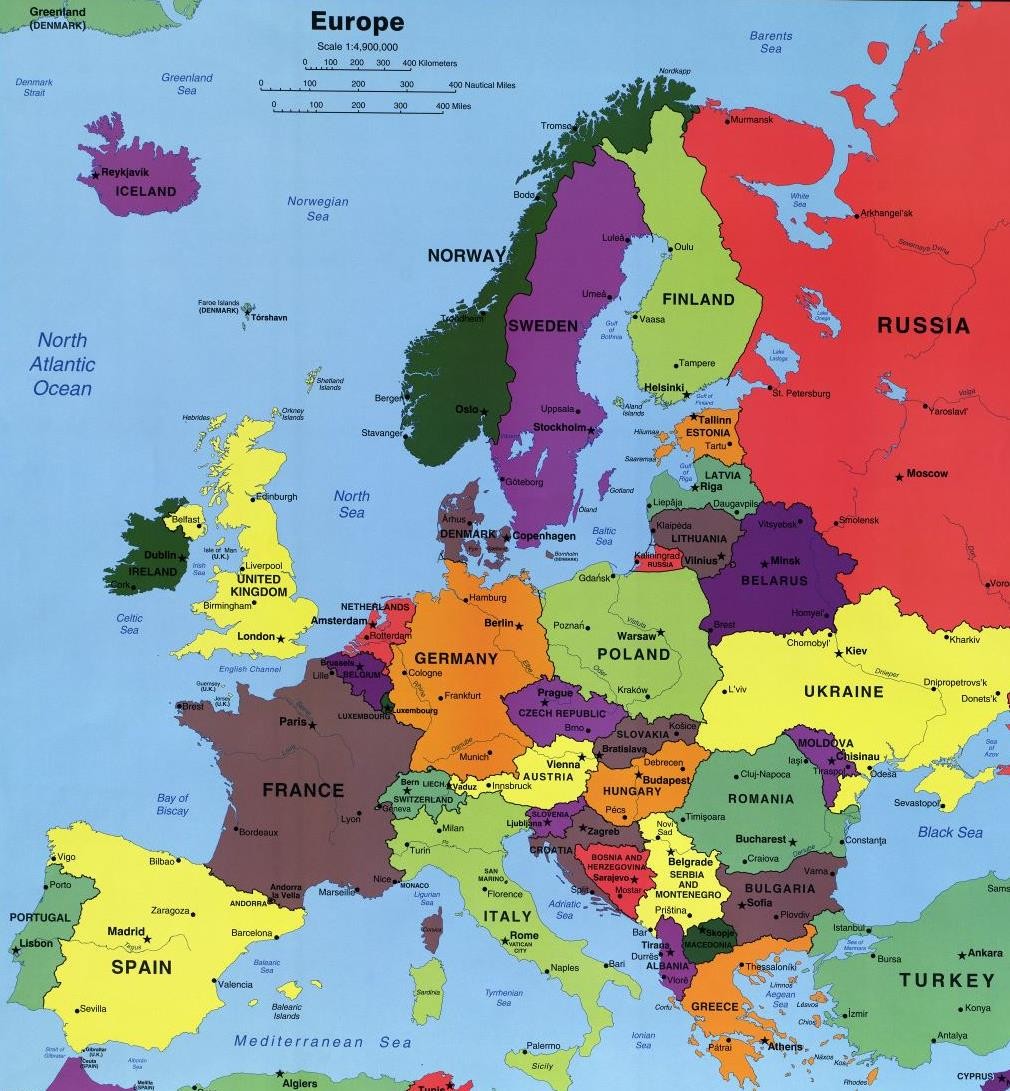 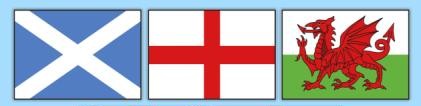 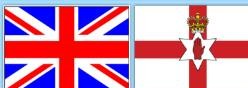 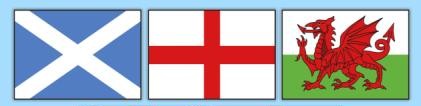 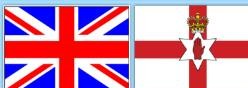 I need to know: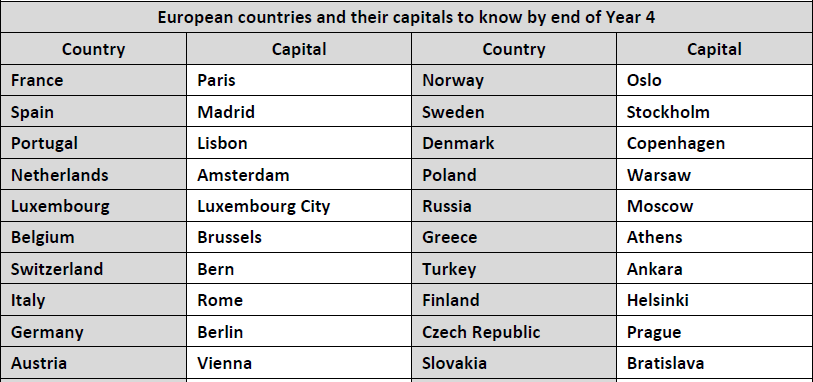 I need to know:I need to know:I need to know:I need to know:What should I already know?The country I live in is called England which is part of the United Kingdom which is part of Europe.Countries and major cities of the UK and geographical regions.I need to know:I need to know:I need to know:I need to know:I need to know:Key vocabulary with definitionCity- A large town that usually has a cathedral.Country- A large area of land where people live under the sameGovernment.British Isles-Great Britain, Ireland and all nearby islands.United Kingdom -England, Scotland, Wales and Northern Ireland.Capital city- The main city in a country, usually where the Government is located.Environmental region- An area that is defined by it’s physical or natural surroundings.Desert- A barren, dry, sandy region with little or no plant life.Tundra- A huge plain in the arctic regions where trees do not grow.Mountains- A land mass with great height and steep sides that is higher than a hill.Rainforest- A dense evergreen forest, with high rainfall, mostly found in tropical areas.I need to know:I need to know:I need to know:I need to know:I need to know:Key vocabulary with definitionCity- A large town that usually has a cathedral.Country- A large area of land where people live under the sameGovernment.British Isles-Great Britain, Ireland and all nearby islands.United Kingdom -England, Scotland, Wales and Northern Ireland.Capital city- The main city in a country, usually where the Government is located.Environmental region- An area that is defined by it’s physical or natural surroundings.Desert- A barren, dry, sandy region with little or no plant life.Tundra- A huge plain in the arctic regions where trees do not grow.Mountains- A land mass with great height and steep sides that is higher than a hill.Rainforest- A dense evergreen forest, with high rainfall, mostly found in tropical areas.FeatureExamplesKey vocabulary with definitionCity- A large town that usually has a cathedral.Country- A large area of land where people live under the sameGovernment.British Isles-Great Britain, Ireland and all nearby islands.United Kingdom -England, Scotland, Wales and Northern Ireland.Capital city- The main city in a country, usually where the Government is located.Environmental region- An area that is defined by it’s physical or natural surroundings.Desert- A barren, dry, sandy region with little or no plant life.Tundra- A huge plain in the arctic regions where trees do not grow.Mountains- A land mass with great height and steep sides that is higher than a hill.Rainforest- A dense evergreen forest, with high rainfall, mostly found in tropical areas.RiversVolga – longest river in Europe,RussiaThames – London, England Seine – Paris, FranceRhine – runs through Germany, France and Netherlands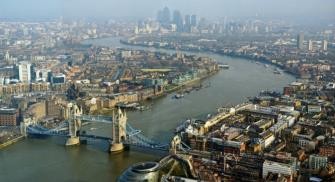 Key vocabulary with definitionCity- A large town that usually has a cathedral.Country- A large area of land where people live under the sameGovernment.British Isles-Great Britain, Ireland and all nearby islands.United Kingdom -England, Scotland, Wales and Northern Ireland.Capital city- The main city in a country, usually where the Government is located.Environmental region- An area that is defined by it’s physical or natural surroundings.Desert- A barren, dry, sandy region with little or no plant life.Tundra- A huge plain in the arctic regions where trees do not grow.Mountains- A land mass with great height and steep sides that is higher than a hill.Rainforest- A dense evergreen forest, with high rainfall, mostly found in tropical areas.MountainsBen Nevis – Highest montain inthe UK – Scotland.Snowdon – Highest mountain in WalesScafell Pike – Highest mountian in England.Ural mountain – form the boundary between Europe and Asia.Alps – The highest mountain range in Europe.Pyrenese – form the natural border between France and Spain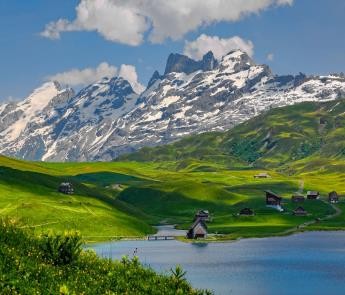 Key vocabulary with definitionCity- A large town that usually has a cathedral.Country- A large area of land where people live under the sameGovernment.British Isles-Great Britain, Ireland and all nearby islands.United Kingdom -England, Scotland, Wales and Northern Ireland.Capital city- The main city in a country, usually where the Government is located.Environmental region- An area that is defined by it’s physical or natural surroundings.Desert- A barren, dry, sandy region with little or no plant life.Tundra- A huge plain in the arctic regions where trees do not grow.Mountains- A land mass with great height and steep sides that is higher than a hill.Rainforest- A dense evergreen forest, with high rainfall, mostly found in tropical areas.SeasAtlantic Ocean – separates Europefrom AmericaMediterranean sea – separates Europe from AfricaEnglish Channel – Separates UK from Europe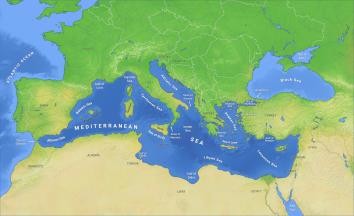 Key vocabulary with definitionCity- A large town that usually has a cathedral.Country- A large area of land where people live under the sameGovernment.British Isles-Great Britain, Ireland and all nearby islands.United Kingdom -England, Scotland, Wales and Northern Ireland.Capital city- The main city in a country, usually where the Government is located.Environmental region- An area that is defined by it’s physical or natural surroundings.Desert- A barren, dry, sandy region with little or no plant life.Tundra- A huge plain in the arctic regions where trees do not grow.Mountains- A land mass with great height and steep sides that is higher than a hill.Rainforest- A dense evergreen forest, with high rainfall, mostly found in tropical areas.